Фонд оценочных средств СОШ № 24 имени Бориса РукавицынаПромежуточная аттестация по биологии 6 класс(демоверсия)Часть А. При выполнении заданий А1-А10 из четырех предложенных вариантов выберите один верный.А1. Клубень и луковица — этоорганы почвенного питания	3) генеративные органывидоизменённые побеги	4) зачаточные побеги А2. Всасывающая зона корня состоит из клетокэпидермиса	3) корневых волосковкорневого чехлика	4) сосудистых А3. К однодольным растениям относитсякапуста	3) кукурузакартофель	4) крыжовникА4. Главные части цветка – это:1. Тычинки и пестик. 2. Лепестки 3. Чашелистик. 4. Цветоложе А5. Какую функцию не выполняет лист?опыление	3) фотосинтезгазообмен	4) транспирация А6. Тип плода, показанный на рисунке.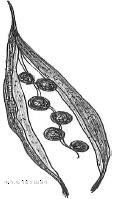 ягода	3) бобстручок	4) коробочкаА7. Растения какого отдела занимают в настоящее время господствующее положение на Земле?папоротниковидные	3) голосеменныеводоросли	4) покрытосеменныеА8. На рисунке изображена схема строения цветка. Какой буквой на ней обозначен пестик?А	Б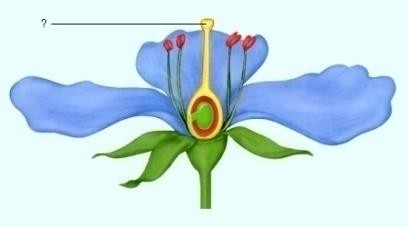 БВ	ГГАА9. Камбий древесного растенияобеспечивает рост стебля в длину	3) защищает стебель от поврежденийспособствует росту стебля в толщину	4) придаёт стеблю прочность и упругость А10. Усики гороха – этовидоизмененный лист	3) видоизмененный кореньвидоизменённый побег	4) видоизмененный стебельЧасть В. Ответом к заданиям этой части является последовательность цифр, которые следует записать в бланк ответовВ1. Установите последовательность этапов развития индивидуального однолетнего покрытосеменного растения из семени.образование плодов и семян	4) оплодотворение и формирование зародышапоявление вегетативных органов	5) прорастание семенипоявление цветков, опылениеВ2. Установи соответствие между содержанием первого и второго столбцов. Впиши втаблицу буквы выбранных ответов.Часть С. Запишите развернутый ответ.С1. В чём проявляется симбиоз гриба и дерева?С2. Укажите не менее трех признаков отличия растений от животных.Система оцениванияКИМ включает два варианта. На выполнение работы по биологии отводится 45 минут (1урок). Работа состоит из 3 частей, включающих 14 заданий.Часть А включает 10 заданий (А1 – А10). К каждому заданию приводится 4 варианта ответов, один из которых верный. Каждый правильный ответ оценивается в 1 балл.Часть В содержит 2 задания: В1 – на установление последовательности биологических процессов, явлений, объектов, В2– на выявление соответствий. Правильный ответ оценивается в 2 балла. При наличии не более одной ошибки – в 1 балл.Часть С содержит 2 задания со свободным ответом и оценивается в 2 балла. Максимальное количество баллов – 18.Оценочная школаОценка «5» - 16-18 балловОценка «4» - 12-15 балловОценка «3» - 8-11 балловОценка «2» - менее 8 баллов. Оценочная шкала для ОВЗ. Оценка «5» - 14-18 балловОценка «4» - 9-13 балловОценка «3» - 4-8 балловОценка «2» - менее 4 баллов.Часть А. За верное выполнение каждого из заданий А1-А10 выставляется один балл.Часть В. За верный ответ на каждое из заданий В выставляется 2 балла.Часть С. За верный ответ на каждое из заданий С выставляется 2 балла. С1. В чём проявляется симбиоз гриба и дерева?С2. Укажите не менее трех признаков отличия растений от животных.Признаки плодаНазвание плодовА) сочный с тонкой кожицей Б) сухой плодВ) односеменной Г) многосеменнойД) состоит из 2х створокЕ) семя покрыто одревесневшей кожицейКостянкаБобА12А23А33А41А51А62А74А82А92А101№заданияОтветВ152341В2121221